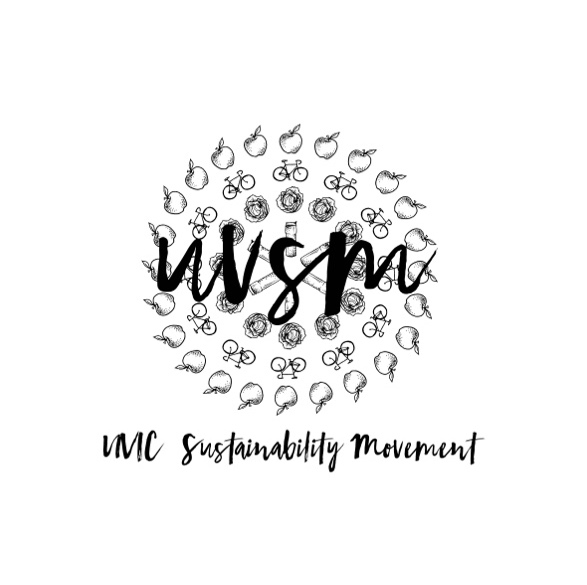 Board Meeting Agenda3:30 PMType of Meeting: Board of DirectorsLocation: Room B025, SUBMeeting Facilitator: Devon GoldieAttendance:Call to order – Acknowledgement of Traditional Territories
Recognizing we are visitors on the traditional unceded Coast Salish territories (Lekwungen & W̱SÁNEĆ peoples)Check InProgram UpdatesFinance & GrantsNo updatesSPUD Food Box / GardenDevon needs someone to run the Food Boxes this Wednesday from 1-3 because she has a prior commitment.Events (Movie Nights, Workshops, etc.)Rolling Barrel Pub CrawlWhat date and time do we prefer? The options are 12 PM, 3 PM, 3 PM, or 9 PM on any of the following days:|
March 4 or any day from March 18-31, 2018CampaignsLove My Mug/Change the CupTo do:Finish PetitionRead and edit draft (uploaded on the Facebook group)Business PlanVideo – Ryan updateThe UVSS wants to give away out mugs their SAGM as incentive to get people to come to the meeting. We can put stickers on them and we could also set up at the meeting and ask for petition signatures.The CCG is running a Pop-Up Market in front of the library in February with free veggies and tea. They offered to let us give away mugs for the tea and run our petition there as well.MediaNo updatesOther ideas/thoughtsAdjournment – 